
                      BAŞKALE BELEDİYESİ
            2021-2022 Eğitim ve Öğretim Yılı 
                     Okul Spor Faaliyetleri 
            Kros Spor Dalı Uygulama Esasları 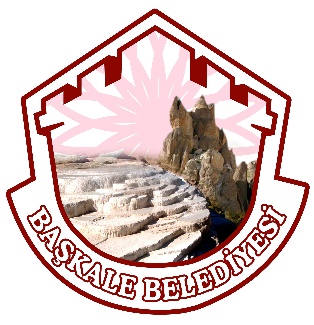 Yarışmalar;Gençlik ve Spor Bakanlığı Okul Spor Faaliyetleri Yönetmeliği, Spor Hizmetleri Genel Müdürlüğünce, öngörülen ve ilan edilen hükümlere, Ulusal/Uluslararası federasyon spor dalı yarışma kurallarına uygun olarak yapılacaktır.
Mahalli yarışmalar, Başkale Belediyesi tarafından belirlenecek takvim doğrultusunda ilan edilecek ve düzenlenecektir. Grup, Yarı Final ve Final yarışma duyuruları ve katılımcı listeleri, Başkale Belediyesi tarafından yayınlanacaktır. Küçükler ve Yıldızlar kategorilerinde Mahalli,  yarışma aşamalarında, kız ve erkek takımlar/öğrenci sporcular arasında ayrı ayrı olarak yapılacaktır.Kategoriler ve Doğum tarihleri; Kafile İşlemleri; a) Yarışmalara katılacak olan okul takımları; Küçükler ve Yıldızlar kategorisinde; Beş (5)  öğrenci sporcudan oluşturulacaktır.Mahalli, yarışmalarında, idareci ve çalıştırıcı sayısından fazla kişi yarışma alanına giremez. Ödüller;1) Mahalli Birinciliği yarışmalarında; a)Takım sıralamasında; İlk dört dereceyi elde eden okul takımlarına kupa, b) Ferdi sıralamada İlk dört dereceyi elde eden ferdi öğrenci sporculara madalya verilir.                      BAŞKALE BELEDİYESİ
            2021-2022 Eğitim ve Öğretim Yılı 
                     Okul Spor Faaliyetleri 
            Kros Spor Dalı Uygulama EsaslarıYetki;Başkale Belediyesi; gerekli gördüğü takdirde, yarışmalara dair tüm hususları değiştirmede yetkilidir. Tertip komiteleri, yarışmalar öncesinde düzenlenecek teknik toplantıda Başkale Belediyesi tarafından yayınlanan spor dalı açıklamalarını ve yarışmalara dair diğer hususları dikkate alarak yarışma programını belirlemek ve uygulamakla yetkilidir.6. Disiplin İşlemleri ve İtirazlar;a) Okul spor faaliyetlerinde; oyun kurallarına, spor ahlakına ve disiplin kurallarına aykırı fiil ve davranışlarda bulunulması halinde, Spor Disiplin Yönetmeliği hükümleri göz önüne alınarak işlem tesis edilir.7. Genel Hususlar;Yarışma alanına, kafile listesinde yer alan öğrenci sporcu, idareci ve çalıştırıcıdan başkasının girmesine izin verilmeyecektir.Çalıştırıcı ve/veya idarecilerin; ilgili spor dalı açıklamalarında belirtilen saatte ve yerde yapılacak olan teknik toplantıya katılmaları zorunludur. Teknik toplantıya katılmayan çalıştırıcı ve/veya idarecilerin tertip komitesine yazılı olarak sunulmuş geçerli mazeretleri olmaması halinde takımlar/öğrenci sporcular yarışmalara alınmayacaktır. Yarışmanın teknik toplantısında alınan kararlar ve çekilen yarışma fikstüründe zorunlu haller ve tabii afetler haricinde herhangi bir değişiklik yapılmayacaktır. Fikstür değişikliği yapılması halinde; söz konusu durum yarışmaya katılan idareci ve çalıştırıcılara tertip komitesi tarafından bildirilecektir.Okul spor faaliyetlerinde; Mahalli, yarışmalarında takımların yanlarında bulundurulması zorunlu evraklar aşağıdadır. Zorunlu evrakları eksik olan takım/öğrenci sporcu yarışmalara alınmayacaktır.                *T.C. kimlik kartı/Nüfus Cüzdanı                 * Esame Listesi( Tüm yarışmalarda zorunludur.) 
                 * Sağlık Raporu                 * Veli İzin Belgesi Çalıştırıcının ilgili mevzuatlarda yer alan hükümleri taşıması gerekmektedir.                  BAŞKALE BELEDİYESİ
            2021-2022 Eğitim ve Öğretim Yılı 
                     Okul Spor Faaliyetleri 
            Kros Spor Dalı Uygulama Esasları8. Teknik Açıklamalar;Puanlama: Yıldızlar ve Gençlerde (A); ilk dört atletin geliş sıralaması esas alınacak, puanların eşitliği halinde dördüncü atleti önde bitiren takıma öncelik tanınacaktır. Takım puanları hesaplanırken ferdi öğrenci sporcular sıralamaya dahil edilmeyecektir.Koşu Mesafeleri;Kros yarışmalarında takım ve ferdi sporcuların göğüs numaraları Başkale Belediyesi tarafından temin edilip teknik toplantıda sporculara verilecektir. Numaralar beyaz bez veya astar üzerine yazdırılacaktır. Numaraların renkleri kızlarda kırmızı, erkeklerde siyah olacaktır. Numara yazılacak bezin ebadı 27 x 19 cm’den büyük 25x18 cm’ den küçük olmayacaktır. Numaralara yazılan bezler sporcuların formalarının göğsüne çengelli iğne ile takılacak veya yapıştırılacaktır.9. Yarış Parkuru;Başlangıç: İlçe Milli Eğitim Müdürlüğü yokuşu.Bitiş: Öğretmen evi önü.
SPOR MÜSABAKALARI VELİ İZİN BELGESİSporcununAdı Soyadı			:T.C. Kimlik Numarası	:Doğum Yeri ve Tarihi	:Baba Adı				:Ana Adı				:Branşı				:Yukarıda açık kimliği yazılı, velisi bulunduğum sporcunun 2021-2022 sezonunda Başkale Belediyesi tarafından yapılacak olan spor müsabakalarına katılmasına izin veriyorum.Velinin						Adı Soyadı		:						Tarih				:İmza				:     Muvafakat eden velinin imzası kendisine aittir.SPOR MÜSABAKALARI VELİ İZİN BELGESİSporcununAdı Soyadı			:T.C. Kimlik Numarası	:Doğum Yeri ve Tarihi	:Baba Adı				:Ana Adı				:Branşı				:Yukarıda açık kimliği yazılı, velisi bulunduğum sporcunun 2021-2022 sezonunda Başkale Belediyesi tarafından yapılacak olan spor müsabakalarına katılmasına izin veriyorum.Velinin						Adı Soyadı		:						Tarih				:İmza				:     Muvafakat eden velinin imzası kendisine aittir.KategorisiEğitim ve Öğretim 
      KademesiDoğum TarihiYaş Aralığı
Küçükler 
Ortaokul  2009(Eylül sonrası)- 2010-2011
     10-11 YaşYıldızlar 
Ortaokul2007-2008-2009(Eylül Öncesi)
     12-13 Yaş
                           KÜÇÜKLER
                           KÜÇÜKLER
                                  YILDIZLAR
                                  YILDIZLARKızErkekKız Erkek1500 m1500 m2000 m2000 m

                         BAŞKALE BELEDİYESİ
                 2021-2022 Eğitim ve Öğretim Yılı 
                          Okul Spor Faaliyetleri 
                KROS MÜSABAKA İSİM LİSTESİ